CAMARA MUNICIPAL DE SANTA BRANCASECRETARIA DE FINANÇAS - CNPJ.01.958.948/0001-17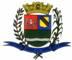 PCA AJUDANTE BRAGA 108 CENTRO SANTA BRANCAData: 22/03/2017 11:13:24Transparência de Gestão Fiscal - LC 131 de 27 de maio 2009 Sistema CECAM (Página: 1 / 2)Empenho	Processo	CPF/CNPJ	Fornecedor	Descrição	Mod. Lic.	Licitação	Valor Empenhado	Valor Liquidado	Valor PagoMovimentação do dia 14 de Março de 201701.00.00 - PODER LEGISLATIVO01.01.00 - CAMARA MUNICIPAL01.01.00 - CAMARA MUNICIPAL 01.01.00.01.000 - Legislativa 01.01.00.01.31 - Ação Legislativa01.01.00.01.31.0001 - MANUTENÇÃO DA CAMARA 01.01.00.01.31.0001.2001 - MANUTENÇÃO DA CAMARA01.01.00.01.31.0001.2001.31901302 - CONTRIBUIÇÕES PREVIDENCIÁRIAS - INSS 01.01.00.01.31.0001.2001.31901302.0111000 - GERAL72	0/0	0  .	.	-	7 - Instituto Nacional do Seguro Social01.01.00.01.31.0001.2001.33903021 - MATERIAL DE COPA E COZINHA 01.01.00.01.31.0001.2001.33903021.0111000 - GERAL01.01.00.01.31.0001.2001.44905206 - APARELHOS E EQUIPAMENTOS DE COMUNICAÇÃO 01.01.00.01.31.0001.2001.44905206.0111000 - GERAL90	0/0	014.739.689/0001-85	395 - VINICIO ALVARENGA DA FONSECA ME	DISPENSA D	/0	0,00	2.390,00	0,00CAMARA MUNICIPAL DE SANTA BRANCASECRETARIA DE FINANÇAS - CNPJ.01.958.948/0001-17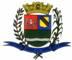 PCA AJUDANTE BRAGA 108 CENTRO SANTA BRANCAData: 22/03/2017 11:13:24Transparência de Gestão Fiscal - LC 131 de 27 de maio 2009 Sistema CECAM (Página: 2 / 2)MODALIDADES DE LICITAÇÃOCO-C - CONVITE / COMPRAS/SERVIÇOSCONC - CONCURSO PÚBLICOCO-O - CONVITE / OBRASCP-C - CONCORRÊNCIA PUBLICA / COMPRAS/SERVIÇOSCP-O - CONCORRÊNCIA PUBLICA / OBRASDISP - DISPENSAIN-G - INEXIGIBILIDADEIS-C - ISENTO DE LICITAÇÕES / COMPRAS/SERVIÇOSIS-O - ISENTO DE LICITAÇÕES / OBRASPR-E - PREGAO ELETRÔNICOPR-G - PREGAO PRESENCIALTP-C - TOMADA DE PREÇOS / COMPRAS/SERVIÇOSTP-O - TOMADA DE PREÇOS / OBRASSANTA BRANCA, 14 de Março de 2017EVANDRO LUIZ DE MELO SOUSA1SP147248/0-8CHEFE DA COORD FINANCEIRA, parte da camara municipal referente a contribuição social de competencia de mes deOUTROS/NÃO/00,000,0012.401,97fevereiro de 2017630/0020.991.588/0001-08463 - TFG DISTRIBUIDORA DE MAT LIMP LTDA E, copo descartavel 180ml branco, caixa de adocante finn po 100DISPENSA D/00,000,00153,4501.01.00.01.31.0001.2001.33903022 - MATERIAL DE LIMPEZA E PRODUTOS DE HIGIENIZAÇÃO01.01.00.01.31.0001.2001.33903022 - MATERIAL DE LIMPEZA E PRODUTOS DE HIGIENIZAÇÃO01.01.00.01.31.0001.2001.33903022 - MATERIAL DE LIMPEZA E PRODUTOS DE HIGIENIZAÇÃO01.01.00.01.31.0001.2001.33903022 - MATERIAL DE LIMPEZA E PRODUTOS DE HIGIENIZAÇÃO01.01.00.01.31.0001.2001.33903022.0111000 - GERAL01.01.00.01.31.0001.2001.33903022.0111000 - GERAL01.01.00.01.31.0001.2001.33903022.0111000 - GERAL620/0020.991.588/0001-08463 - TFG DISTRIBUIDORA DE MAT LIMP LTDA E, cera liquida acrilyc 5 litros p piso, desinfetante deep wash campestre e lavanda 5 litros, cera liquida acrilyc 5 litros p piso, desinfetante deep wash campestre e lavanda 5 litrosDISPENSA D/00,000,00575,3001.01.00.01.31.0001.2001.33903901 - ASSINATURAS DE PERIÓDICOS E ANUIDADES01.01.00.01.31.0001.2001.33903901 - ASSINATURAS DE PERIÓDICOS E ANUIDADES01.01.00.01.31.0001.2001.33903901 - ASSINATURAS DE PERIÓDICOS E ANUIDADES01.01.00.01.31.0001.2001.33903901 - ASSINATURAS DE PERIÓDICOS E ANUIDADES01.01.00.01.31.0001.2001.33903901.0111000 - GERAL01.01.00.01.31.0001.2001.33903901.0111000 - GERAL01.01.00.01.31.0001.2001.33903901.0111000 - GERAL850/0001.554.285/0001-75429 - CERTISIGN CERTIFICADORA DIGITAL S/A, refere -se a renovação do certificado digital e  -CNPJ da Camara Municipal com alteração, refere -se a renovação do certificado digital e  -CNPJ da Camara Municipal com alteraçãoDISPENSA D/00,000,00985,00do Presidente durante 36 meses, refere -se a renovação do certificado digital do e -CPF dodo Presidente durante 36 meses, refere -se a renovação do certificado digital do e -CPF doTesoureiro da Camara Municipal  durante 36 meses, refere   -se a aquisição do certificadoTesoureiro da Camara Municipal  durante 36 meses, refere   -se a aquisição do certificadodigital e -CPF para Presidente da Camara Municipal durante  36 meses  para envios dedocumentos aos orgaos  competentes.01.01.00.01.31.0001.2001.33903969 - SEGUROS EM GERAL01.01.00.01.31.0001.2001.33903969 - SEGUROS EM GERAL01.01.00.01.31.0001.2001.33903969 - SEGUROS EM GERAL01.01.00.01.31.0001.2001.33903969 - SEGUROS EM GERAL01.01.00.01.31.0001.2001.33903969.0111000 - GERAL01.01.00.01.31.0001.2001.33903969.0111000 - GERAL01.01.00.01.31.0001.2001.33903969.0111000 - GERAL890/0061.198.164/0001-60238 - PORTO SEGURO  CIA DE SEGURO GERAIS, refere -se a renovação do seguro de automovel veiculo da camara municipalpolo sedanDISPENSA D/00,001.600,091.600,091,6 durante 12 meses01.01.00.01.31.0001.2001.33903999 - OUTROS SERVIÇOS DE TERCEIROS - PESSOA JURÍDICA01.01.00.01.31.0001.2001.33903999 - OUTROS SERVIÇOS DE TERCEIROS - PESSOA JURÍDICA01.01.00.01.31.0001.2001.33903999 - OUTROS SERVIÇOS DE TERCEIROS - PESSOA JURÍDICA01.01.00.01.31.0001.2001.33903999 - OUTROS SERVIÇOS DE TERCEIROS - PESSOA JURÍDICA01.01.00.01.31.0001.2001.33903999.0111000 - GERAL01.01.00.01.31.0001.2001.33903999.0111000 - GERAL01.01.00.01.31.0001.2001.33903999.0111000 - GERAL30/0004.740.876/0001-25450 - CIA BRASILEIRA DE SOLUÇOES E SERVIÇ, Empenho global para pagamento dos serviços de recarga dos vale alimentação para, Empenho global para pagamento dos serviços de recarga dos vale alimentação paraDISPENSA D/00,000,00618,00servidores da camara  atraves de lei municipal conforme contratoEmpenhoProcessoCPF/CNPJFornecedorDescriçãoMod. Lic.   Licitação  Valor EmpenhadoValor LiquidadoValor PagoSUBTOTAL, aparelho movel celular moto x play------------------------------------------------------------------0,003.990,0916.333,81TOTAL------------------------------------------------------------------0,003.990,0916.333,81